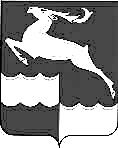 НЕДОКУРСКИЙ  СЕЛЬСКИЙ СОВЕТ  ДЕПУТАТОВКЕЖЕМСКОГО   РАЙОНА     КРАСНОЯРСКОГО    КРАЯ                                                   РЕШЕНИЕ21   апреля 2014 года                    п. Недокура                                   №  51-219 рОб  утверждении Порядка деятельностиорганов местного самоуправления по практическому воплощению общественныхинициатив в Недокурском сельсоветеВ соответствии с Указом Президента Российской Федерации от 4 марта 2013 года № 183 «О рассмотрении общественных инициатив, направленных гражданами Российской Федерации с использованием Интернет-ресурса «Российская общественная инициатива»», Уставом Недокурского сельсовета, Недокурский сельский Совет депутатов РЕШИЛ:1. Утвердить Порядок деятельности органов местного самоуправления по практическому воплощению общественных инициатив в Недокурском сельсовете  согласно Приложению к настоящему решению.2. Решение вступает в силу со дня, следующего за днем его официального опубликования в  периодическом издании «Недокурская Газета».Председатель сельского Совета,Глава сельсовета                                                          О.Н.БашкироваПриложение   К решению сельского СоветаОт 21.04.2014 № 51-219-р	 ПОРЯДОК деятельности органов местного самоуправления по практическому воплощению общественных инициатив  в Недокурском сельсоветеОбщие положения1.1. Настоящий Порядок устанавливает в соответствии с Указом Президента Российской Федерации от 4 марта 2013 года № 183 «О рассмотрении общественных инициатив, направленных гражданами Российской Федерации с использованием Интернет-ресурса «Российская общественная инициатива»,  Уставом Недокурского сельсовета порядок деятельности органов местного самоуправления по практическому воплощению общественных инициатив в Недокурском сельсовете.Порядок деятельности органов местного самоуправления по практическому воплощению общественных инициатив2.1. Орган местного самоуправления после получения от Экспертной рабочей группы экспертного заключения и решения о разработке нормативно-правового акта по воплощению общественных инициатив разрабатывает механизм реализации инициативы на территории Недокурского сельсовета  в течение  10 дней.2.2. Механизм реализации общественной инициативы на территории Недокурского сельсовета  включает в себя:1) назначение ответственных лиц,2) сроки разработки и принятия нормативно-правового акта,3) разработка порядка финансирования (при необходимости),4) иные меры. 2.3. Орган местного самоуправления в течение 3 дней сообщает Экспертной группе о принятых (принимаемых) мерах по реализации инициативы в соответствии с экспертным заключением и предоставляет информацию о разработке соответствующего нормативного правового акта и (или) принятии иных мер по реализации инициативы. Данная информация включает в себя: сроки разработки и принятия нормативного правового акта, указываются принятые (принимаемые) меры, ответственные лица, сроки исполнения.